No.		Faculty of Education, 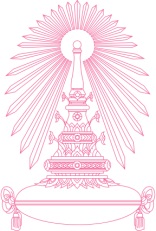  		Chulalongkorn University 		Phayathai Road, Bangkok 10330Yangdon, Ph.D.Head of Department for Language StudiesSamtse College of EducationSamtse, BhutanDear Ms.Yangdon, Ph.D.:I am writing to request your assistance as an honorary external research reviewer in evaluating the research instruments of Miss Melam Zangmo, Master of Education Program in Teaching English as a Foreign Language, Chulalongkorn University, who has been working on the thesis titled ‘Creative Drama Pronunciation Program on English Pronunciation of Primary Learners’ under the supervision of Assistant Professor Ruedeerath Chusanachoti, Ph.D.  In this regard, I would like to request your valuable time to evaluate the research instruments as I strongly believe that your expertise will be of great value in improving the research instruments. If you have any questions or need further information, please feel free to contact Miss Melam Zangmo on the e-mail melamzangmotenzin@gmail.com or via mobile number +66 0827147843.  Yours sincerely, Assistant Professor Wichai Sawekngam, Ph.D.(Associate Dean)Acting for DeanNo.		Faculty of Education,  		Chulalongkorn University 		Phayathai Road, Bangkok 10330Sonam Daker, Ph.D.Samtse College of EducationSamtse, BhutanDear Ms.Sonam Daker, Ph.D.:I am writing to request your assistance as an honorary external research reviewer in evaluating the research instruments of Miss Melam Zangmo, Master of Education Program in Teaching English as a Foreign Language, Chulalongkorn University, who has been working on the thesis titled ‘Creative Drama Pronunciation Program on English Pronunciation of Primary Learners’ under the supervision of Assistant Professor Ruedeerath Chusanachoti, Ph.D.  In this regard, I would like to request your valuable time to evaluate the research instruments as I strongly believe that your expertise will be of great value in improving the research instruments. If you have any questions or need further information, please feel free to contact Miss Melam Zangmo on the e-mail melamzangmotenzin@gmail.com or via mobile number +66 0827147843.  Yours sincerely, Assistant Professor Wichai Sawekngam, Ph.D.(Associate Dean)Acting for Dean